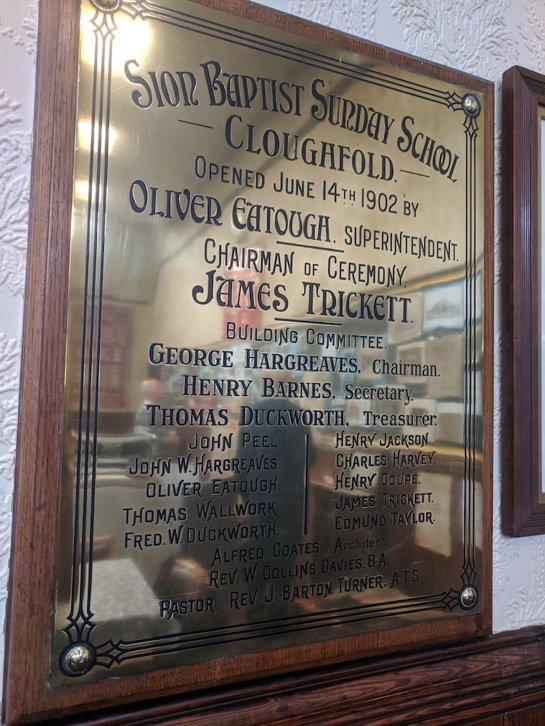 SION BAPTIST SUNDAY SCHOOLCLOUGHFOLDOPENED JUNE 14TH 1902 BYOLIVER EATOUGH, SUPERINTENDENTCHAIRMAN OF CEREMONYJAMES TRICKETTBUILDING COMMITTEE			GEORGE HARGREAVES		Chairman			HENRY BARNES			Secretary			THOMAS DUCKWORTH 		Treasurer			JOHN PEEL			 	HENRY JACKSON			JOHN W HARGREAVES		CHARLES HARVEY			OLIVER EATOUGH			HENRY COUPE			THOMAS WALLWORK			JAMES TRICKETT			FRED W DUCKWORTH			EDMUND TAYLORALFRED COATES ArchitectREV W COLLINS DAVIES B.A.PASTOR REV J BARTON TURNER ATS